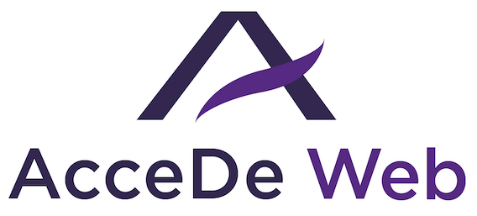 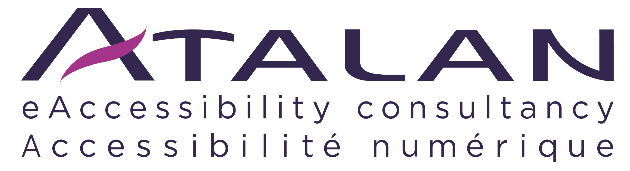 Accessibility guidelines
for HTML and CSSIn partnership with :
Air Liquide – Atos – BNP Paribas – Capgemini – EDF – Generali – L’Oréal – SFR – SNCF – Société Générale – SPIE – TotalObservers :
AbilityNet (UK) – Agence Entreprises & Handicap – AnySurfer (Belgium) – Association des Paralysés de France (APF) – Association Valentin Haüy (AVH) – CIGREF – Design For All Foundation (Spain) – ESSEC – Handirect – Hanploi – Sciences Po – Télécom ParisTechTable of contentsTable of contents	2Introduction	6Context and objectives	6Who should read this document, and how to use it?	6Contact	6License agreement	71.	General structure	81.1	Add structure to the header area using <header role="banner">	81.2	Mark up the search field with role="search"	81.3	Structure the main content area with <main role="main">	81.4	Structure information about the website with  <footer role="contentinfo">	91.5	Structure primary and secondary navigation menus with  <nav role="navigation">	91.6	Structure navigation menus with lists	10Why should I structure lists?	101.7	Create a logical and thorough hierarchy for headings, using <h1> to <h6> tags	112.	Page title	162.1	Provide a descriptive <title> element on each page	163.	Languages	173.1	Provide the primary language of the page with the lang attribute on the <html> tag	173.2	Use the lang attribute to indicate a change of language	174.	HTML Grammar and Semantics	194.1	Write a valid HTML code following the formal grammar rules of the DOCTYPE used	194.2	Use HTML elements for their semantic purpose	195.	Links and Buttons	205.1	Distinguish buttons from links	20Buttons	20Links	205.2	Complete non-explicit links and buttons using hidden text, aria-label or title.	20The aria-label attribute	20The title attribute	215.3	Don't use the aria-label or title attributes on links and buttons that are already explicit	226.	Images and Icons	236.1	Managing the alt attribute of the <img /> and <input type="image" /> tags	23Decorative/ambient <img />	23“Simple” informative <img />	23“Complex” informative <img />	24Unlabeled <img /> links or buttons	25<input type="image" />	266.2	Managing alternative text on SVG (Scalable Vector Graphics)	26Decorative/ambient <svg>	26“Simple” informative <svg>	27“Complex” informative <svg>	28<svg> links and buttons alone	296.3	Managing alternative text on Icon Fonts	30Decorative/ambient icons	30Informative icons	30Links or buttons icons	316.4	Tag images that have captions with <figure role="figure"> and <figcaption>	32Example 1	32Example 2	337.	Forms	347.1	Use the <label> tag with the for and id attributes to label form fields with a visible name	347.2	Use the title attribute to label form fields that don't have a visible label	347.3	Use the autocomplete attribute to facilitate auto-fill	357.4	Add help text directly to the <label> tags	357.5	Add required or aria-required="true" to mandatory fields	377.6	Add error messages and correction suggestions directly to the <label> tag	377.7	Group and label related fields with <fieldset> and <legend>	398.	Lists	418.1	Tag unordered lists with <ul> and <li>	41What are the advantages?	418.2	Tag ordered lists with <ol> and <li>	41What are the advantages?	428.3	Mark up description lists with <dl>, <dt> and <dd>	42What are the advantages?	439.	Tables	449.1	Use <caption> to tag data table captions	449.2	Mark up the row and column header cells with <th>	449.3	In simple data tables use the scope attribute to associate data cells with their corresponding headers	459.4	Add role="presentation" to each layout <table>	4610.	Using CSS	4710.1	Use CSS to lay out text	4710.2	Ensure that content can be read when images are turned off	4710.3	Ensure that content is understandable when CSS is disabled	48Examples	4811.	Zoom and font sizes	5111.1	Use only relative font sizes (rem, em, %, etc.)	5111.2	Ensure content readability even when font size is doubled	5112.	Keyboard Navigation	5212.1	Ensure the proper functioning of the interface using either the mouse or keyboard	5212.2	Ensure that the tab order follows the logical reading order	5212.3	Ensure that keyboard focus is visible	5312.4	Introduce “skip links”	5313.	Iframes	5513.1	Populate the title attribute on each <iframe	5514.	Additional Guidelines	56Tag block quotations using <blockquote>	56Tag online quotations using <q>	56Write the HTML code in a logical reading order	57Indicate in the alternative text for visual CAPTCHA where to find the non-visual version	57Do not use tags or attributes specific to data tables in layout table	58Plan alternative text for each type of multimedia content (<video>, <audio>, <object>, <embed>, etc.)	58Populate the alt attribute of each mapped image and its <area /> tags	59In complex tables, use the headers and id attributes to associate header cells with their corresponding data cells	59Ensure that the HTML flow is consistent from one page to the next	60Make sure layout tables follow the right reading order	61Additional recommendations	63Tag abbreviations with <abbr>	63Combine adjacent links pointing to the same page	63In forms with multiple steps, identify the current step using aria-current="step"	64Identify the current position in navigation systems with aria-current	65Example in a menu	65Example in a pagination system	66Example in a breadcrumb trail	66Add file format and size to all Download links and buttons	66Update the page <title> when an error or confirmation message is displayed	67Do not disable the zoom with the user-scalable property	68Do not use CSS to display images that carry information	68Logically organize the items of dropdown lists	69Send a notification when a new window is opened	70Use only relative sizes (rem, em, %, etc.) for media query breakpoints	71Make sure that hidden content is translated	71IntroductionContext and objectivesThis document provides guidelines for making HTML and CSS integration more accessible.This manual is part of a set of four complementary manuals that can be downloaded from the AcceDe Web website at www.accede-web.com:Graphic and functional accessibility guidelines.HTML and CSS accessibility guidelines (this manual).Main rich interface components accessibility guidelines.Accessibility guidelines for editors (template).Who should read this document, and how to use it?This document should be provided to stakeholders and/or contractors implementing the technical specifications, and HTML/CSS integration. It complements project specifications. The recommendations may be supplemented or removed depending on the context of use, such work can be carried out by the project owner.These recommendations must be used when creating HTML/CSS. Some of them are used for dynamic content, for example, when templates are created for a content management system (CMS). Note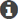 The online version of these guidelines comes with many examples, links to complementary resources, etc. It is available at: www.accede-web.com/en/.ContactPlease send any comments about this document to Atalan, the initiator of the AcceDe Web project, at the following email address: accede@atalan.ca.You can also find more information on the Guidelines methodology of the AcceDe Web project on the website www.accede-web.com. License agreementThis document is subject to the terms of the Creative Commons BY 3.0 license.You are free to: copy, distribute and communicate the work to the public,change this work,under the following conditions: Mention of the authorship if the document is modified:You must include the Atalan and AcceDe Web logos and references, indicate that the document has been modified, and add a link to the original work at www.accede-web.com/en/.You must not under any circumstance cite the name of the original author in a way that suggests that he or she endorses you or supports your use of the work without his or her express agreement.You must not under any circumstance cite the name of partner companies (Air Liquide, Atos, BNP Paribas, Capgemini, EDF, Generali, L’Oréal, SFR, SNCF, Société Générale, SPIE and Total), or the organizations which have supported this initiative (AbilityNet, Agence Entreprises & Handicap, AnySurfer, Association des Paralysés de France (APF), CIGREF, Design For All Foundation, ESSEC, Handirect, Hanploi, Sciences Po and Télécom ParisTech) without their express agreement.The Atalan and AcceDe Web logos and trademarks are registered and are the exclusive property of Atalan. The logos and trademarks of partner companies are the exclusive property of Air Liquide, Atos, BNP Paribas, Capgemini, EDF, Generali, L’Oréal, SFR, SNCF, Société Générale, SPIE and Total.General structureAdd structure to the header area using
<header role="banner">Mark up the main header section (i.e. logo, search field, etc.) with <header role="banner">. Warning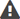 While the <header> tag may be used several times in a web page, role="banner" must only be used once per web page. NoteIt is perfectly acceptable to nest several ARIA roles: <div role="search"> into <header role="banner">, for example.<header role="banner"> 
   <img src=" my-site-logo.png" alt="My site (logo" /> 
   <div role="search" … > […] </div> 
   […] </header>Mark up the search field with role="search"The website search field must be identified with role="search".  <form role="search" … >    <input type="text" title="Keyword Search" />    <input type="submit" value="Search" />  </form>Structure the main content area with <main role="main">The main content area of the page must be marked up with <main role="main">. WarningA page must contain only one visible <main role="main"> tag.<header role="banner">[…]</header> 
<nav role="navigation">[…]</nav> 
<main role="main">[…]</main> 
<footer role="contentinfo">[…]</footer>Structure information about the website with 
<footer role="contentinfo">Information about the website such as the copyright and the “Legal terms and conditions” and “Credits” links must be structured with <footer role="contentinfo">. WarningA page can contain only one role="contentinfo".<header role="banner">[…]</header> 
<nav role="navigation">[…]</nav> 
<main role="main">[…]</main> 
<footer role="contentinfo"> 
   <ul> 
      <li><a href="…">Sitemap</a></li> 
      <li><a href="…">Credits</a></li> 
      <li><a href="…">Terms and Conditions</a></li> 
   </ul> 
   <p>© Company/Site name</p> 
</footer>Structure primary and secondary navigation menus with 
<nav role="navigation">Primary and secondary navigation menus must be marked up with <nav role="navigation">. Note The <nav> tag is reserved for website’s internal links.For example:The main menu.The sub-menu.The breadcrumb.The search results page number.In other words, it must not be used to mark up a list of external links, such as a list of social media links. Tip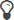 Good practice is to add an aria-label attribute to the <nav role="navigation"> tag to specify the type of navigation system.<header role="banner">[…]</header> 
<nav role="navigation" aria-label="Primary menu">[…]</nav> 
<nav role="navigation" aria-label="Secondary menu">[…]</nav> 
<main role="main">
   <nav role="navigation" aria-label="You are here">[…]</nav> 
   […] 
</main> 
<footer role="contentinfo">[…]</footer>Structure navigation menus with listsUse unordered list elements <ul> and <li> to mark up navigation menus.For primary menus with several levels, be sure to nest the links appropriately:<nav role="navigation" aria-label="Main menu"> <ul>  <li><a href="…">First menu item</a></li>  <li>    <a href="…">Second menu item</a>    <ul>      <li><a href="…">First sub-menu item</a></li>      <li><a href="…">Second sub-menu item</a></li>    </ul>  </li>  <li><a href="…">Third menu item</a></li> </ul></nav>Why should I structure lists?Structuring lists is important for people who use screen readers (blind and visually-impaired people). When readers come across a list, structuring enables them to:Navigate from list to list on a page.Know, from the start, the number of items on the page.Navigate more easily through the list:Go directly to the end of the list if the content does not interest them.Easily go back to the beginning of the list.Create a logical and thorough hierarchy for headings, using <h1> to <h6> tagsOn each page, headings must be tagged from <h1> to <h6>. The structure of the headings must be both logical and thorough.In other words:There must not be any "jumps" or inconsistencies in the heading structure (i.e. from <h1> to <h3> without <h2> in between).All elements that function as headings must be marked up using heading tags. NotesSeveral <h1> elements can be used on a page if there are primary headings. Good accessibility practice is to avoid using hidden headings. TipTo create a logical and understandable heading hierarchy, imagine the headings of the page as a "Table of Contents". Is it logical? thorough? NoteThe ARIA heading role with the aria-level attribute (with a value of 1 to 6) will override the semantics of any native HTML tag/ makes it possible to assign a title value to any HTML tag.For example:<p role="heading" aria-level="1">Heading Level 1</p> is semantically equivalent to <h1>Heading Level 1</h1>.<div role="heading" aria-level="3">Heading Level 3</div> is semantically equivalent to <h3>Heading Level 3</h3>.However, this technique is not optimal for accessibility, it should only be used as a last resort.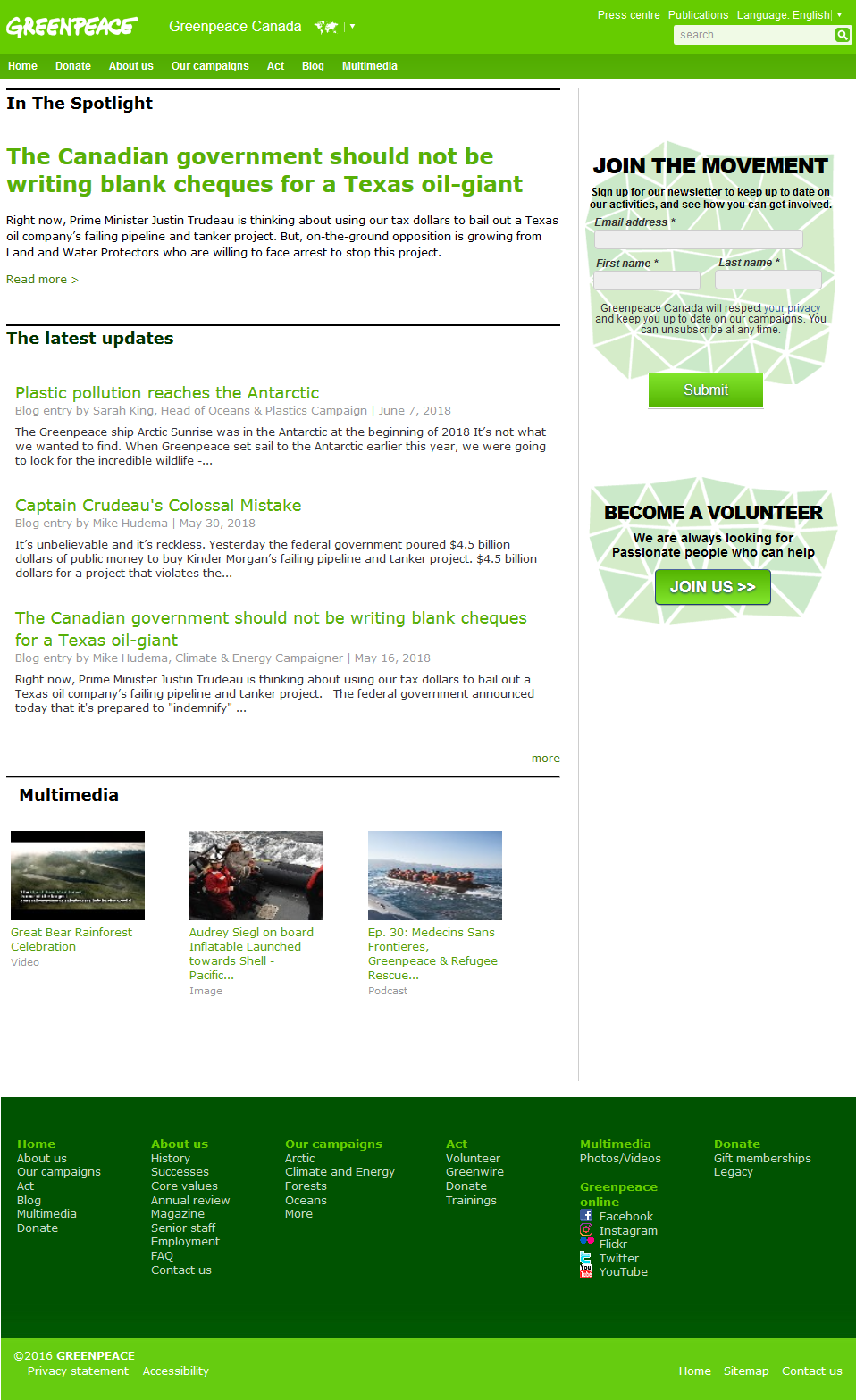 Three examples of heading structures for this page are provided below. The first two are correct, but the last one is not.Example 1 (correct)<h1><a href="/"><img src="GreenPeace.png" alt="GreenPeace (go back to homepage)" /></a></h1>[…]<h2>In the spotlight</h2>[…]<h3>The Canadian government should not be writing blank cheques for Texas oil-giant</h3>[…]<h2>The latest updates</h2>[…]<h3>Plastic pollution reaches the Antarctic</h3>[…]<h3>Captain Crudeau’s Colossal Mistake</h3>[…]<h3>The Canadian government should not be writing blank cheques for Texas oil-giant</h3>[…]<h2>Multimedia</h2>[…]<h2>Join the movement</h2>[…]<h2>Become volunteer</h2>[…]In this example of HTML code, the heading structure is logical and thoroughExample 2 (correct)<a href="/"><img src="GreenPeace.png" alt="GreenPeace (go back to homepage)" /></a>[…]<h1>In the spotlight</h1>[…]<h2>The Canadian government should not be writing blank cheques for Texas oil-giant</h2>[…]<h1>The latest updates</h1>[…]<h2>Plastic pollution reaches the Antarctic</h2>[…]<h2>Captain Crudeau’s Colossal Mistake</h2>[…]<h2>The Canadian government should not be writing blank cheques for Texas oil-giant</h2>[…]<h1>Multimedia</h1>[…]<h1>Join the movement</h1>[…]<h1>Become volunteer</h1>[…]In this example of HTML code, the heading structure is also logical and thorough.Note that other heading structures are possible.Example 3 (incorrect)<a href="/"><img src="GreenPeace.png" alt="GreenPeace (go back to homepage)" /></a>[…]<h1>In the spotlight</h1>[…]<h2>The Canadian government should not be writing blank cheques for Texas oil-giant</h2>[…]<h1>The latest updates</h1>[…]<h4>Plastic pollution reaches the Antarctic</h4>[…]<h4>Captain Crudeau’s Colossal Mistake</h4>[…]<h4>The Canadian government should not be writing blank cheques for Texas oil-giant</h4>[…]<h1>Multimedia</h1>[…]<p>Join the movement</p>[…]<p>Become volunteer</p>[…]In this example of HTML code, the heading structure is incorrect because it includes “jumps” and inconsistencies (sharp transition from <h1> to <h4>).Also, “Join the movement” and “Become a volunteer” are not tagged as a heading.Page titleProvide a descriptive <title> element on each pageOn each page, the <title> element must include a descriptive title. It must, at least, provide both the name of the page and the name of the website. TipThe name of the current page should come first in the <title> element before other information. For example, <title>[Current page name] | [Website name]</title>. Good practice is to ensure that the content in the <title> element is consistent throughout the entire website. NoteIn certain circumstances, the content is modified when the page is reloaded. This may be the case, for example: When pagination is used.When a search term is entered into a search field.The title of the affected page must be modified. For example:<title>Search results for [Search term] (page 3/7) | [Site name]</title>LanguagesProvide the primary language of the page with the lang attribute on the <html> tagIn order to ensure good rendering of text content, the primary language must be declared on each page.Use the lang attribute on the <html> tag.For example, for an English page use:<html lang="en"> TipTo populate the lang attribute, a two-letter language code (or, if it is not available, three-letter code) must be used.Some common codes are:en for English.fr for French.es for Spanish.de for German.it for Italian.The others are available here: exhaustive list of authorized language codes.Use the lang attribute to indicate a change of languageIf some of the content is in a language other than the primary language of the page, it must be identified using the lang attribute.For example, on an English page:<a href="…" lang="fr" hreflang="fr">French version</a> TipIf the foreign language content is not tagged directly, use a <span> or <div> tag and populate the lang attribute. NoteIt is not necessary to announce a change of language for: Proper namesForeign words that have been incorporated into the dictionary of the primary language.Foreign words that are pronounced and fully understood with the accent of the main language (i.e. “RSVP”, if the primary language is English).HTML Grammar and SemanticsWrite a valid HTML code following the formal grammar rules of the DOCTYPE usedUse a valid DOCTYPE for each page and make sure the generated HTML code complies with the formal grammar rules of that DOCTYPE (the choice of DOCTYPE is open). NoteThis DOCTYPE must be placed before the <html> tag.The following aspects of formal grammar are particularly important:Elements are nested according to their specifications.Elements have complete start and end tagsThere are no duplicate attributes on an element.Each id attribute has a unique value on the page. WarningObsolete HTML elements and attributes and/or those intended for formatting purposes only must not be used.Use HTML elements for their semantic purposeHTML elements must be used for their semantic purpose and not solely for the visual aspect of content.Links and ButtonsDistinguish buttons from linksLimit the use of buttons to actions and links to navigation.ButtonsButton elements <button /> / <input /> are for triggering an action.They are to be used in cases such as submitting information, displaying the next or previous image in a carousel, closing a modal dialogue box, etc.LinksLinks <a> are for navigation. They are used to move to another page or to a specific area of the current page, by means of an anchor system.Complete non-explicit links and buttons using hidden text, aria-label or title.A link or button is non-explicit when the label alone does not suffice to describe its destination or function.Link labels such as "Read More", "Learn More", "More Information", "Click Here" are considered as non-explicit by nature. So is the "OK" button.In these cases, the aria-label attribute or the title attribute must be used to specify the destination of the link or the function of the button. As an introduction to these two techniques, let us consider the example below of a “Read more” link pointing to a page of the AcceDe Web project.The aria-label attributeA link or button can be made more explicit using the aria-label:Add the aria-label attribute to the <a>, <button> or <input /> tag.Populate this attribute by entering the exact label of the link or button followed by the information to make the link or button explicit.<a href="…" aria-label="Read more: The AcceDe Web project">   Read more</a>The title attribute RemarqueThe title attribute is only  partly supported by browsers and assistive technologies.Although it is an accepted technique, it is preferable to use the aria-label attribute.A link or button can be made more explicit using the title attribute:Add the title attribute to the <a>, <button> or <input /> tag.Populate this attribute by entering the exact label of the link or button followed by the information to make the link or button explicit.<a href="…" title="Read more: The AcceDe Web project">   Read more</a> TipGood practice is to populate these attributes by first entering the label then providing the necessary information to make the link or button more explicit. NoteOne of these two techniques must also be used to distinguish links or buttons whose labels might be considered as explicit but which lead to different pages or trigger different actions.If there are two “Search” buttons on the same page, for example, they need to be distinguished:<input type="submit" value="Search" aria-label="Search a news" /> […] <input type="submit" value="Search" aria-label="Search a person in the directory" /> NoteNote that a link can be considered as explicit though its context when the surrounding elements can help understand its meaning.Don't use the aria-label or title attributes on links and buttons that are already explicitA link or button is explicit when the label alone and/or the context suffice to describe its destination or function.For example:The link "AcceDe Web Project" is explicit by nature.So is a button labelled "Confirm Order".The aria-label and title attributes (which can be used to make non-explicit links accessible) must not be used for this type of link.Here are some examples of incorrect use of the aria-label on an <input /> tag: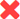 <input type="submit" value="Confirm Order" aria-label="" /><input type="submit" value="Confirm Order" aria-label="Confirm my Order" />And here are some examples of incorrect use of the title attribute on an <a> tag:<a href="…" title="">AcceDe Web project</a><a href="…" title="AcceDe Web">AcceDe Web project</a>Images and IconsManaging the alt attribute of the <img /> and <input type="image" /> tags5 different cases:Decorative/ambient <img />.“Simple” informative <img />.“Complex” informative <img />.Unabeled <img /> links or buttons.<input type="image" />.Decorative/ambient <img />When a decorative or ambient <img /> tag is included in the HTML code, the alt attribute must remain empty (without any space between the quotation marks of alt="").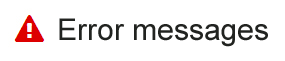 In the example of HTML code below, the <img /> tag simply enhances the title "Error messages" (which is explicit by nature):<h2>   <img src="error.png" alt="" />   Error messages</h2>“Simple” informative <img />A “simple” informative image is one that can be described by concise alternative text.When a simple informative <img /> tag is used in the HTML code, populate its alt attribute with the information conveyed by the image.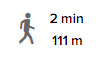 In the example of HTML code below, the <img /> tag refers to a walking time and distance:<p>  <img src="walk.png" alt="By walking:" />  <span>2 min</span>  <span>111 m</span></p> WarningDo not start alternative text with alt="Image of […]".This information is already provided by the assistive technology when it reads the <img /> tag.“Complex” informative <img />A “complex” informative image is one that requires a detailed description. When a complex informative <img /> tag is included in the HTML code:Populate its alt attribute with information to make the image explicit.Propose a detailed description of the image directly below it. Lastly, indicate in the alt attribute where the detailed description can be found.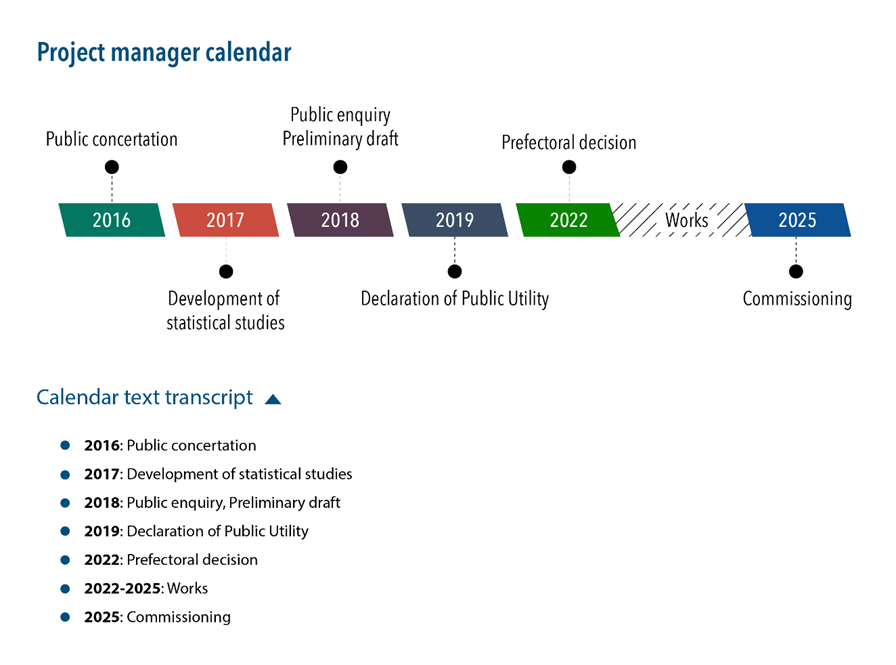 In this example, a show/hide button displays a detailed description 
of the complex image.In the following example of HTML code, the <img /> tag indicates both the function of the image and where to find its detailed description:<h2>Project Manager calendar</h2><img src="female-reproductive-system.png" alt="Project manager calendar (detailed description below)" /><button aria-expanded="true">Calendar text transcript</button><div>  <ol>    <li><strong>2016:</strong> Public concertation</li>    […]  </ol></div> WarningDo not start alternative text with alt="Image of […]".This information is already provided by the assistive technology when it reads the <img /> tag.Unlabeled <img /> links or buttonsWhen an <img /> tag acting as link or button is included alone (without a label) in the HTML code, add the information needed to make it explicit into the alt attribute.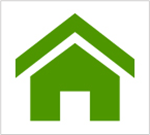 In the HTML code example below, the <img /> tag points to the home page:<a href="/">   <img src="home.png" alt="Home" /></a> WarningDo not start the alt text with alt="Link to […]" or alt="Button […]" when the <img> tag acts like a link or button.This information is already provided to assistive technology by the <a> or <button> tag.<input type="image" />When <input type="image" /> is included in the HTML code, add the information needed to make the button explicit into its alt attribute.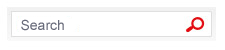 In the HTML code example below, the <input type="image" … /> tag launches a search within the website:<input type="image" src="magnifier.png" alt="Search site" … /> WarningDo not start the alt attribute with alt="Button […]" when the <input type="image" … /> tag is acting as a link or button.This information is already provided to the assistive technology by the <input type="image" … /> tag.Managing alternative text on SVG (Scalable Vector Graphics)4 cases:Decorative/ ambient <svg>.“Simple” informative <svg>.“Complex” informative <svg>.Unlabeled <svg> links or buttons. WarningIn Internet Explorer, <svg> tags receive keyboard focus by default.To optimize keyboard navigation in that browser, the focusable=”false” attribute must be added to each <svg> tag used to display an image.Decorative/ambient <svg> When an <svg> is simply decorative or ambient, add aria-hidden="true".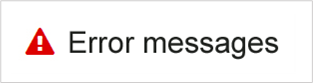 In the following HTML code, the <svg> simply enhances the label "Error Messages" (explicit by nature):<h2>   <svg aria-hidden="true" focusable="false">[...]</svg>   Error Messages</h2> WarningA purely decorative or ambient <svg> tag must not have any title, aria-label, aria-labelledby and/or aria-describedby attributes. Likewise, it must not have a <title> and/or <desc> elements.“Simple” informative <svg>A “simple” informative <svg> is an informative image that can be described by concise alternative text.When an informative <svg> image is included in the HTML code:Add a role="img" attribute to the <svg> tag.Add an aria-label attribute to the <svg> tag and populate the attribute with information to make the image explicit.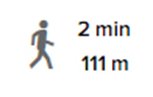 In the example of HTML code below, the <svg> indicates that the text applies to a walking time and distance:<p>  <svg role="img" aria-label="By walking: " focusable="false">    [...]  </svg>  <span>2 min</span>  <span>111 m</span></p> WarningDo not start the <svg> alternative text with "Image […]".“Complex” informative <svg>A “complex” informative <svg> is an informative image that requires a detailed description. When a “complex” informative <svg> is added to the HTML code:Add a role="img" attribute to the <svg> tag.Add an aria-label attribute to the <svg> tag and populate this attribute with information to make the image explicit.Propose a detailed description for the image directly below it.Finally, indicate in the aria-label attribute where this detailed description can be found.In this example, a show/hide button displays a detailed description 
of the complex image.In the example of HTML code below, <svg> indicates the function of the image and where to find its detailed description:<h2>Project Manager calendar</h2><svg role="img" aria-label="Projet Manager calendar (detailed description below)" focusable="false">  [...]</svg><button aria-expanded="true">Calendar text transcript</button><div>  <ol>    <li><strong>2016:</strong> Public concertation</li>    […]  </ol></div> WarningDo not start the <svg> alternative text with "Image […]".<svg> links and buttons aloneWhen an <svg> image alone (without a label), acting as a link or a button, is included in the HTML code:Add a role="img" attribute to the <svg> tag.Add an aria-label attribute to the <svg> tag and populate this attribute with information to make the link or button explicit.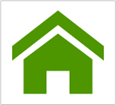 In the following example of HTML code, the <svg> points to the homepage of a website:<a href="/">  <svg role="img" aria-label="Homepage" focusable="false">    [...]   </svg></a> WarningDo not start the <svg> alternative text of a link or a button with “Link to […]” or “Button to […]”.Managing alternative text on Icon Fonts NoteWhether the icon is decorative, informative, or acts as a link/button, the container tag should be given aria-hidden="true" to ensure that screen readers do not present this information to the user as they encounter it. If possible, the tag serving the icon should be a <span> because it has no semantic value.3 cases:Decorative/ambient icons.Informative icons.Link or button icons.Decorative/ambient iconsWhen a decorative or ambient icon is included in the HTML code there is no need for an alternative.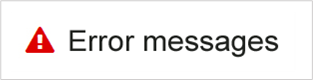 In the following HTML code, the icon is simply a visual embellishment of the text "Error messages" (which is explicit by nature):<h2>   <span class="icon error" aria-hidden="true"></span>   Error messages</h2>Informative iconsWhen an informative icon is included in the HTML code:Add a tag (e.g. <span>) immediately after the tag which contains the icon.Add information to this tag to make the icon explicit.Hide the content of the tag with CSS by placing it off-screen (outside the viewport) using the CSS "position: absolute;" property.In the example of HTML code below, the icon refers to the time and distance to reach a destination by walking:<p>  <span class="icon walking" aria-hidden="true"></span>  <span class="off-screen">By walking: </span>  <span>2 min</span>  <span>111 m</span></p>.off-screen {   position: absolute;   left: -99999rem;}Links or buttons iconsWhen an unlabelled icon acting as a link or button is added to the HTML code:Add a <span> tag inside the <a> or <button> tag.Add text to the <span> tag to make the link or button explicit. Hide the content of the tag with CSS by placing it off-screen (outside the viewport) using the CSS "position: absolute;" property.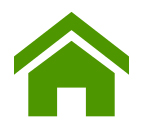 In the example of HTML code below, the icon is a link that points to the homepage:<a href="/">   <span class="icon home" aria-hidden="true"></span>   <span class="off-screen">Home</span></a>.off-screen {   position: absolute;   left: -99999rem;}Tag images that have captions with <figure role="figure"> and <figcaption>Images that have captions must be tagged with <figure role="figure"> and <figcaption>.The <figure role="figure"> tag must:Include the image and the legend, and the legend must be tagged with <figcaption>.Have an aria-label attribute that must have the same content as the <figcaption> tag. NoteIdeally, the alternative text for the image (i.e. alt attribute for the <img /> tag) must contain a reference to the adjacent caption.Example 1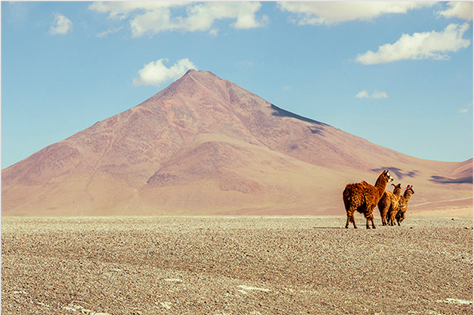 Bolivian desert, picture by Audesou.<figure role="figure" aria-label="Desert in Bolivia, photo by Audesou.">   <img src="…" alt="Three lamas in the Bolivian desert." />   <figcaption>      Desert in Bolivia, photo by Audesou.   </figcaption></figure>Example 2Photo 1: shot by Audesou in Bolivia.<figure role="figure" aria-label="Photo 1 : shot by Audesou in Bolivia.">   <img src="…" alt="Three lamas in the desert. [photo 1]" />   <figcaption>      Photo 1: shot by Audesou in Bolivia.   </figcaption></figure>FormsUse the <label> tag with the for and id attributes to label form fields with a visible nameTo label fields with a visible name:Use the <label> tag for each form name. Add the for attribute to each <label> tag and an id attribute on each form field.Populate the for and id attributes of each name/field pair with the same, unique value.<label for="name">Your last name</label><input type="text" id="name" name="name" autocomplete="family-name" /><label for="country">Your country</label><select id="country" name="country" autocomplete="country-name">   <option value="belgium">Belgium</option>   <option value="france">France</option>   […]</select> NoteIt is important to provide identical names for fields that have the same function.For example, if there are several identification forms on the website, do not use "ID" on one, and "Login" on the other.Use the title attribute to label form fields that don't have a visible labelTo label form fields that don't have a visible label:Add title to the field.Populate the attribute by specifying the field’s function.<input type="search" title="Your search" name="search" /><input type="submit" value="Search" /><select title="Filter news" name="filter">   <option>By Date</option>   <option>By Topic</option>   […]</select> WarningThe placeholder attribute cannot be used as a label because it disappears during text entry.It should only be used for secondary text entry aids that are not essential for understanding the field.<input type="text" title="Your search" placeholder="Enter keywords" />Use the autocomplete attribute to facilitate auto-fillTo facilitate auto-fill on fields referring to personal information:Add an autocomplete attribute to the field.Populate the autocomplete attribute according to the type of information expected.<label for="first-name">Your first_name</label><input type="text" id="first-name" name="first-name" autocomplete="given-name" /> NoteThe possible values for the autocomplete attribute are standardized.Add help text directly to the <label> tagsHelp text must be included directly in the <label> tags.This particularly applies to:Indications such as “Required field”.Instructions on how to format the input such as MM/DD/YYYY.Information about the type and maximum size of files than can be sent.Etc.<label for="date">   Date of Birth   <span>(MM/DD/YYYY)</span></label><input type="date" id="date" name="date" autocomplete="bday" /><label for="number">    Your client number    <input type="text" id="number" name="number" aria-required="true" />    <span>i.e., BT-VZ</span></label> NoteIn some cases, because of a specific design layout for example, the help text cannot be included in the <label>.In these cases:Add the id attribute to the tag containing the help text.Populate the id with a unique value.Add the aria-describedby attribute to the corresponding field.Populate aria-describedby with the id value included in the help text.<label for="document"> 
   Add a document to your case 
</label> 
<input type="file" id="document" name="document" aria
describedby="formats" /> 
<h2> Documents currently in your case</h2> 
<ul> 
   <li>CV</li> 
   <li>Cover Letter</li> 
</ul> 
<p id="formats">Accepted formats: pdf or doc.</p>Note that the aria-describedby attribute can reference several id values. WarningThe placeholder attribute must not be used for entry aids that are essential for understanding the type of data to be entered.It must be used  only for secondary entry aids.<input type="search" title="Your search" placeholder="Enter keywords" />Add required or aria-required="true" to mandatory fieldsRequired fields must have a required or aria-required="true" attribute. NoteIn addition to this attribute, a distinctive sign must be included in the <label> tag.<label for="email">Your email *</label><input type="email" id="email" name="email" autocomplete="email" required /><input type="checkbox" id="conditions" aria-required="true" /><label for="conditions">I accept the conditions of sale (required)</label>Add error messages and correction suggestions directly to the <label> tagWhen error messages and suggested corrections are placed next to the relevant form fields, they need to be added directly into the <label> tags. TipIn addition to the error message, good practice is to add aria-invalid="true" to the field.<label for="name">   Your name *   <span>Please fill in your name</span></label><input type="text" id="name" name="name" autocomplete="family-name"  aria-required="true" aria-invalid="true" /><label for="email">   Your email *   <input type="email" id="email" name="email" autocomplete="email" aria-required="true" aria-invalid="true" />   <span>Please provide a valid email format (example@domain.com)</span></label> NoteIn some cases, because of a specific design layout for example, the error message cannot be directly included in the <label> tag.In that case:Add an id attribute to the element that contains the error message. Give this id a unique value.Add aria-describedby to the corresponding input field.Add the id value of the error message to this aria-describedby attribute.<label for="document"> 
   Add a document to your file 
</label> 
<input type="file" id="document" name="document" aria-invalid="true" aria
describedby="formats error" /> 
<h2>Documents currently in your file</h2> 
<ul> 
   <li>CV</li> 
   <li>Cover letter</li> 
</ul>
<p id="error">File format incorrect.</p> 
<p id="formats">Valid formats: pdf or doc.</p>Note that aria-describedby can reference several id values.Group and label related fields with <fieldset> and <legend>When a form has multiple fields and some of them have the same label, use <fieldset> and <legend> to group them.<fieldset>   <legend>Participant 1</legend>   <label for="firstName-1">First Name</label>   <input type="text" id="firstName-1" name="firstName-1" />   <label for="lastName-1">Last Name</label>   <input type="text" id="lastName-1" name="lastName-1" />   […]</fieldset><fieldset>   <legend>Participant 2</legend>   <label for="firstName-2">First Name</label>   <input type="text" id="firstName-2" name="firstName-2" />   <label for="lastName-2">Last Name</label>   <input type="text" id="lastName-2" name="lastName-2" />   […]</fieldset> WarningThe <fieldset> and <legend> tags must systematically be used when several groups of fields have identical labels.For example: A series of different questions on the same page which can all be answered “yes” or “no”.A list of participants at an event, featuring the First Names and Last Names of each participant. If the form is too long, but none of the field groups have the same label, use the tags <h1> to <h6> to sort the fields groups. NoteThe use of <fieldset> and <legend> tags is particularly necessary when integrating radio button or checkbox lists.For example:<fieldset> 
  <legend>Sports played</legend> 
  <ul> 
    <li> 
      <input type="checkbox" id="basketball" /> 
      <label for="basketball">Basketball</label></li> 
    <li> 
      <input type="checkbox" id="tennis" /> 
      <label for="tennis">Tennis</label></li> 
    […] 
  </ul> 
</fieldset>ListsTag unordered lists with <ul> and <li>Use the <ul> and <li> tags to mark up lists of items which can appear in any order (menus, tabs, sharing buttons, site map, etc.).If required, make sure that lists are properly nested:<ul>    <li>First item of first level</li>    <li>       Second item of first level       <ul>          <li>First item of second level</li>          <li>Second item of second level</li>       </ul>    </li>    <li>Third item of first level</li> </ul>What are the advantages?Structuring lists is essential for people using a screen reader (blind or visually impaired). When they come across a structured list, they are able to:Navigate from list to list within a page.Know from the start the number of elements in the list.Navigate more easily through the list: Go directly to the end of the list if they are not interested in the content.Easily return to the top of the list.Tag ordered lists with <ol> and <li>Use the <ol> and <li> tags to mark up lists of items that must appear in a specific order (list of steps in a procedure, ranking, etc.). In other words, when the information would not be understood if the items were presented in a different order.If required, make sure that lists are properly nested:<ol>   <li>First item of first level</li>   <li>      Second item of first level      <ul>         <li>First item of second level</li>         <li>Second item of second level</li>      </ul>   </li>   <li>Third item of first level</li></ol>What are the advantages?Structuring lists is essential for people using a screen reader (blind or visually impaired). When they come across a structured list, they are able to:Navigate from list to list within a page.Know from the start the number of elements in the list.Navigate more easily through the list: Go directly to the end of the list if they are not interested in the content.Easily return to the top of the list.Mark up description lists with <dl>, <dt> and <dd>Use <dl>, <dt> and <dd> tags to mark up description lists.A description list is a series of key/value pairs that might be found, for example, in a product description, or in a glossary of terms. NoteOne keyword (<dt> tag) might have several values (<dd> tags).Example with the description of an event:<h2>Web Accessibility Conference</h2><dl>   <dt>Location</dt>   <dd>Paris</dd>   <dt>Dates</dt>   <dd>Saturday, September 7</dd>   <dd>Wednesday, October 14</dd>   <dt>Time</dt>   <dd>Starts at 10 a.m.</dd></dl>Example with a glossary:<dl>   <dt><dfn>ARIA</dfn></dt>   <dd>Accessible Rich Internet Application</dd>   […]   <dt><dfn>WCAG</dfn></dt>   <dd>Web Content Accessibility Guidelines</dd>   […]</dl>What are the advantages?Structuring lists is essential for people using a screen reader (blind or visually impaired). When they come across a structured list, they are able to:Navigate from list to list within a page.Know from the start the number of elements in the list.Navigate more easily through the list: Go directly to the end of the list if they are not interested in the content.Easily return to the top of the list.TablesUse <caption> to tag data table captionsWhen a data table is introduced by a caption, it must be tagged using the <caption> tag. NoteThe caption must be precise and concise.<table>   <caption>Average monthly temperatures of the 3 largest cities in Canada.</caption>   […]</table>Mark up the row and column header cells with <th>In all data tables, mark up each column and row header cell with the <th> tag.When a cell is essential to understand the data provided in the table, it must be marked up with <th>.<table>   <caption>Average monthly temperatures of the 3 largest cities in Canada.</caption>   <tr>      <td>&nbsp;</td>      <th>Toronto</th>      <th>Montreal</th>      <th>Vancouver</th>   </tr>   <tr>      <th>June</th>      <td>22°C</td>      <td>28°C</td>      <td>26°C</td>   </tr>   <tr>      <th>July</th>      <td>24°C</td>      <td>30°C</td>      <td>28°C</td>   </tr></table>Average monthly temperatures of the 3 largest cities in Canada.In simple data tables use the scope attribute to associate data cells with their corresponding headersA data table is simple when each header cell applies to all the cells in the row or column. To associate headers with their corresponding data in this type of table, add the scope attribute to the <th> tags. The value of the attribute depends on whether the header cell concerns: An entire column: scope="col".An entire row: scope="row".<table>   <caption>Average monthly temperatures of the 3 largest cities in Canada.</caption>   <tr>      <td>&nbsp;</td>      <th scope="col">Toronto</th>      <th scope="col">Montreal</th>      <th scope="col">Vancouver</th>   </tr>   <tr>      <th scope="row">June</th>      <td>22°C</td>      <td>28°C</td>      <td>26°C</td>   </tr>   <tr>      <th scope="row">July</th>      <td>24°C</td>      <td>30°C</td>      <td>28°C</td>   </tr></table>Average monthly temperatures of the 3 largest cities in France.Add role="presentation" to each layout <table>Mark up layout tables by including role="presentation" in the <table> tag.<table role="presentation">[…]</table>Using CSSUse CSS to lay out textTexts must not be integrated as images but as texts in HTML format stylized with CSS.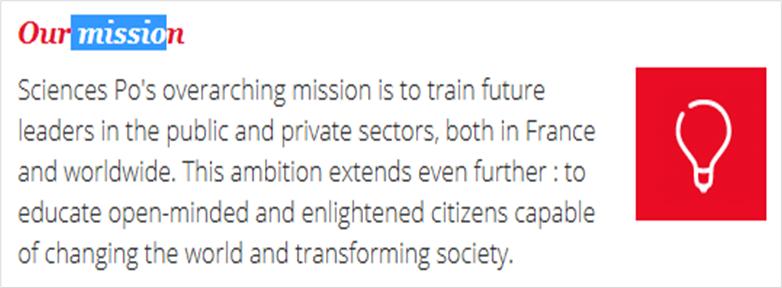 Example of a specific font added in text formatEnsure that content can be read when images are turned offWhen images are turned off, the page content must remain visible and readable. No information must be lost and there must be sufficient contrast between the foreground and background.In other words, all the content must be visible and readable:Even when CSS images are turned off for the page.Even when HTML images are replaced with their alt attributes. NoteWhenever text is placed over a background image, make sure to provide an alternative background color that will ensure text readability in the absence of the background image.background: black url(../images/dark-background.png) repeat-x;This replacement color can be inherited from a parent. WarningSpecial attention must be paid to the readability of alternative text for images embedded in the HTML code when images are turned off.Ensure that content is understandable when CSS is disabledEnsure that the information remains available and understandable even when CSS is disabled, especially when colors, sizes, shapes or positions are information carriers.Also, make sure not to generate informative content using only CSS.ExamplesPosition of the current selection in the menu (Example 1)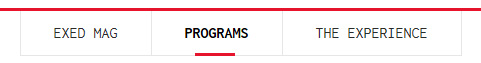 In this example, "Programs" has bold text and a red border indicating it is currently selected.In the solution presented below, a <strong> tag is added to ensure that the information is not lost without CSS.<a href="…" aria-current="true">   <strong>Programs</strong></a>Position of the current selection in the menu (Example 2)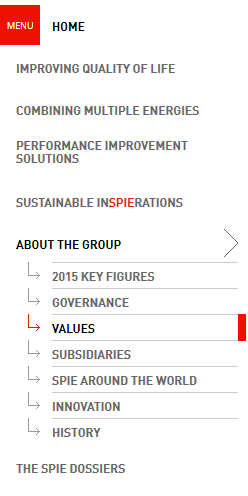 In this example, a different colored arrow and an additional border indicate that the link "Values" is the current page.In this case, an efficient way of conveying that it is the current page without using CSS is to remove the surrounding <a> tag.<ul>   <li><a href="…">2015 key figures</a></li>   <li><a href="…">Governance</a></li>   <li aria-current="page">Values</li>   <li><a href="…">Subsidiaries</a></li>   <li><a href="…">SPIE around the world</a></li>   <li><a href="…">Innovation</a></li>   <li><a href="…">History</a></li></ul>CSS Generated Content (Example 3)When informative content is necessary to understand the content, it must not be generated by CSS.a[href*=".pdf"]::after {   content: ' (PDF)';}In this example, information about the PDF format of the downloadable files is added with CSS. This is incorrect.label.required::after {   content: ' *';}input[aria-required=true]::before {   content: '* ';}In these examples, the asterisk flagging up the mandatory fields of a form is added using CSS, which is also incorrect.Zoom and font sizesUse only relative font sizes (rem, em, %, etc.)To set the font size, use only relative units in CSS font-size such as rem, em, % or keywords (x-small, small, etc.).Do not use absolute units such as pt, cm, etc. WarningAlthough the pixel (px) can be used to define font size, it can prevent font size increase in some cases. We strongly advise against using it. NoteThis recommendation does not apply to CSS print (media type print).Ensure content readability even when font size is doubledGuarantee content readability even when font is twice the default size.Across the entire font size increase range, content and functionalities must not overlap or disappear. To ensure this rule is respected:Use only relative units (rem, em, %, etc.) to manage spaces (CSS properties margin and padding).Do not use units (px, pt, em, %, etc.) with the CSS line-height property.Do not define a fixed height (CSS height property) on elements likely to contain text, particularly form fields.Be careful when using absolute positioning (CSS declaration: position: absolute;). Although this type of positioning is compatible with accessibility, it can cause content overlap in some cases.Keyboard NavigationEnsure the proper functioning of the interface using either the mouse or keyboardAll interactions must be possible using either the mouse or the keyboard.In other words, whenever the mouse can be used to interact with a component, the same must also be true for the keyboard.This is the case for example when displaying/hiding:A sub-menu.A modal window.A customized tooltip. WarningWhether keyboard navigation is forwards or backwards, the page must not contain any keyboard traps. I.e. the keyboard focus must never:Remain blocked on an element without any way out.Loop in zone on the page without any way out. NoteMake sure that mouse and keyboard interactions also work on touch screens (and vice versa).Ensure that the tab order follows the logical reading orderThe tab order must logically follow the visual order of the page. In other words, if an interactive element follows another interactive element in the visual presentation of the page, the focus must also move from the first to the second element in the same order. WarningDo not use positive values (value above 0) on the tabindex attribute because it can disrupt the natural tab order of the page. NoteIn some rich interface components such as tabbed interfaces, the arrow keys rather than the Tab key are used to navigate from one interactive element to another.Ensure that keyboard focus is visibleIn order to ensure that users navigating using the keyboard  know where they are on the page, each interactive element (links, buttons, form fields, etc.) must stand out visually when it receives focus. NoteEnsure that this focus indicator has sufficient contrast. TipGood accessibility practice is to systematically back up each:hover rule with a :focus rule in CSS.For example:main a:hover,
main a:focus { 
   text-decoration: none; 
}Introduce “skip links”A "Skip to content" must be placed on each page to help keyboard users navigate the page. This should be the first interactive element in the HTML code. This internal link will take the user directly to the main content.<body><a class="skiplink" href="#content">Skip to content</a>[…]<main role="main">	<a id="content" tabindex="-1"></a>	[…]</main>[…]</body> NoteThe link may be hidden by default. However, it must become visible when it receives keyboard focus.Therefore, the "skip to content" link should never be hidden using CSS properties display: none; and/or visibility: hidden; which would make it completely unusable with keyboard navigation. A better approach would be to use the code below:a.skiplink { 
   display: inline-block; 
   color: #555; 
   background: #fff; 
   padding: .5em; 
   position: absolute; 
   left: -99999rem; 
   z-index: 100;}a.skiplink:focus { 
   left: 0; 
} TipIn some situations, it takes a lot of tabbing to reach the main and secondary menus and/or search engine from the top of the page. In these cases, add "Skip to" links, as in the following example:<ul id="skiplink">    <li>       <a href="#content">Skip to content</a>    </li>    <li>       <a href="#nav">Skip to navigation</a>    </li>    <li>       <a href="#search">Skip to search</a>    </li> </ul>IframesPopulate the title attribute on each <iframeWhenever an <iframe> tag is included in the page, it is also necessary to add a title attribute.The attribute value must introduce the content of the <iframe> tag clearly and concisely.For example, in the case of an <iframe> loading a video player on the page:<iframe src="https://www.youtube.com/embed/y525BrxyvhA" title="Vidéo YouTube : L'accessibilité numérique à toutes les étapes d'un projet">   […]</iframe>Additional GuidelinesSome guidelines found in accessibility reference documents were not included in this manual as they are considered as rarely applicable.It is however necessary to respect these additional rules to ensure compliance with RGAA 4 and WCAG 2.1.They are listed below:Make sure the information is understandable, even without colorEnsure content readability even when text spacing properties are customizedIncorporate the summary of each complex data table in the <caption> tagProvide alternative text for each informative <canvas>, <embed> and <object> tagProvide alternative text for each <canvas>, <embed> and <object> tag used as a link or button.Hide each decorative or ambient <canvas>, <embed> and <object> tag on assistive technologiesDo not initiate an action while the trigger is in the "pressed" stateAnticipate the interface behaviorGroup related options in <select> boxes with <optgroup>Add the title attribute to describe each <frame>Use the dir attribute to indicate a change in reading direction.Tag block quotations using <blockquote>Whenever, a block quotation is to be included in the HTML page, enclose it in a <blockquote> tag. NoteAny isolated quote that is not directly incorporated in the surrounding text flow, is considered as a block quotation.Tag online quotations using <q>Whenever a quotation is integrated in a text, enclose it in the <q> tag.Write the HTML code in a logical reading orderThe writing order of the tags in the flow of the HTML code must follow the reading order of the page.In other words, when one tag precedes another in the visual flow of the page, it must also immediately precede that element in the HTML code. TipTo test this rule, turn off the CSS and check that the resulting page order matches the page when CSS is active. WarningIf some content is hidden by default, make sure that it is properly positioned in the HTML flow when styles are disabled.Indicate in the alternative text for visual CAPTCHA where to find the non-visual versionWhenever a visual CAPTCHA is used, indicate in the alternative text the information needed to:Identify it as a security system.Find the non-visual version of the CAPTCHA.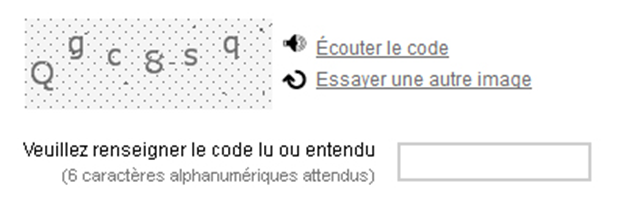 It is often an audio version, so in this case opt for:<img src="captcha.png" alt="Spam protection system: If you can’t use it, use the audio version available below." /> NoteTo correctly enter the alternative text in compliance with the CAPTCHA integration technique, refer to sheets on the topic Images and icons.Do not use tags or attributes specific to data tables in layout tableA layout table must not have any tags or attributes specific to data tables.This means that:The tags <caption>, <colgroup>, <tfoot>, <th> and <thead> must not be used in layout tables.The attributes axis, headers and scope must not be used in layout tables.Plan alternative text for each type of multimedia content (<video>, <audio>, <object>, <embed>, etc.)Plan alternative text for each type of multimedia content embedded in the page using the tags <video>, <audio>, <object>, <embed>, for example.This alternative text will provide the same level of information to people who cannot access the multimedia content (no plugin, old browser, etc.).It can take the form of HTML content for example. TipWhen a video is displayed on a page, its transcription can be considered as an alternative.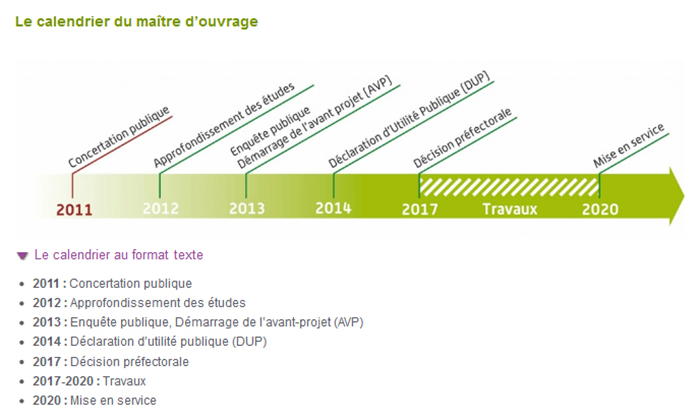 In this example, the calendar is a video carrying information, and a link 
“The calendar in text format” leads to alternative text in HTML format.Populate the alt attribute of each mapped image and its <area /> tagsWhen a mapped image is integrated in the HTML code:An attribute must be added to the <img /> tag and to each <area /> tag.The alt attribute of the <img /> tag must announce the function of the mapped image.The alt attribute of each <area /> tag must express the destination of the link. For example, in the case of a map of France where each department is clickable and leads to an information sheet about the department:<img src="…" alt="Map of France" usemap="#map-France" /><map name="map-France">  <area shape="poly" coords="…" href="…" alt="Ain" />  <area shape="poly" coords="…" href="…" alt="Aisne" />  <area shape="poly" coords="…" href="…" alt="Allier" />  […]</map>In complex tables, use the headers and id attributes to associate header cells with their corresponding data cellsA data table is complex when the header cells do not apply to all the cells in the row or column. To associate headers with their corresponding data cells in this type of table, add the id attribute to all <th> cells and the headers attribute to all the <td> cells.The next step is to populate the headers attributes with the values found in the corresponding header cells. If several headers are associated with a data cell, they are separated by a space (space delimited) in the corresponding headers attribute.<table>   <caption>Sales revenue comparison of Davis and Davison companies in the UK and in the rest of the world.</caption>   <tr>       <th id="header-1">In millions of pounds sterling</th>       <th id="header-2">In the UK</th>       <th id="header-3">Rest of the World</th>   </tr>   <tr>       <th id="header-4">Davis</th>       <td headers="header-4 header-2 header-1">           50.7       </td>       <td headers="header-4 header-3 header-1">           139.3       </td>   </tr>   <tr>       <th id="header-5">Davison</th>       <td headers="header-5 header-2 header-1">           27.1       </td>       <td headers="header-5 header-3 header-1">           476.0       </td>   </tr></table>Comparison of sales revenue between the companies Dupond and Dupont 
in France and the rest of the world. WarningThe headers attribute must not be used in combination with the scope attribute. NoteGood practice is to organize the id values of the header cells according to the logical visual order of the table. A screen reader (using voice or braille) will announce the headers in this order.Ensure that the HTML flow is consistent from one page to the nextThe order of the main content blocks in the HTML flow must remain consistent from one page to the next. For example, if the secondary menu is placed after the main content, it is important to keep this order on all pages of the website.Make sure layout tables follow the right reading orderWhen a screen reader (voice or braille) translates a layout table, the content is read in a linear way i.e. cell by cell, from left to right, row after row. So the reading order should remain consistent on each layout table.For instance, if the source code below is used, the reading order will be:First name.Last name.Age.“First name” field.“Last name” field.“Age” field.<table role="presentation"> <tr>  <td><label for="first-name">First name</label></td>  <td><label for="last-name">Last name</label></td>  <td><label for="age">Age</label></td> </tr> <tr>  <td><input type="text" name="first-name" id="first-name" /></td>  <td><input type="text" name="last-name" id="last-name" /></td>  <td><input type="text" name="age" id="age" /></td> </tr></table>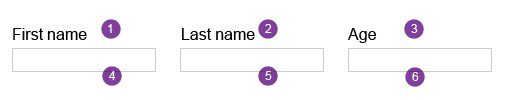 To follow a coherent reading order while keeping the layout table, try this instead:<table role="presentation"> <tr>  <td>   <label for="first-name">First name</label>   <input type="text" name="first-name" id="first-name" />  </td>  <td>   <label for="last-name">Last name</label>   <input type="text" name="last-name" id="last-name" />  </td>  <td>   <label for="age">Age</label>   <input type="text" name="age" id="age" />  </td> </tr></table> WarningTo ensure optimal screen reader compatibility and guarantee that the right reading order is followed, it is strongly recommended to limit the use of nested layout tablesAdditional recommendationsIn addition to the mandatory rules detailed in the previous chapters of this manual, taking into account the additional recommendations below is beneficial for people with disabilities. We therefore strongly recommend that you apply them.Tag abbreviations with <abbr>Combine adjacent links pointing to the same pageWhen several links pointing to the same page are grouped together, they should be combined in a single tag <a>.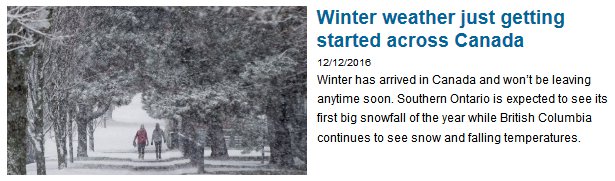 Here is an example of coding for an image, a title, a date and an introduction serving as a link to the details of a news item that we do not recommend:<a href="…">   <img src="people-in-the-snow.jpg" alt=" Winter weather just getting started across Canada" /></a><h2><a href="…">Winter weather just getting started across Canada</a></h2><p class="date">   <a href="…">12/12/2016</a></p><p class="intro">   <a href="…"> Winter has arrived in Canada and won’t be leaving anytime soon. Southern Ontario is expected to see its first big snowfall of the year while British Columbia continues to see snow and falling temperatures.</a></p>And here is a more accessible coding: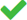 <a href="…">   <img src="people-in-the-snow.jpg" alt="" />   <h2>Winter weather just getting started across Canada</h2>   <p class="date">12/12/2016</p>   <p class="intro">Winter has arrived in Canada and won’t be leaving anytime soon. Southern Ontario is expected to see its first big snowfall of the year while British Columbia continues to see snow and falling temperatures.</p></a> NoteThis recommendation also applies to <button> tags.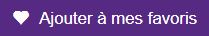 Here is an example of coding of a grouped icon and text serving as an Add bookmark button that we do not recommend:<button>   <img src="favorites.png" alt=" Add to favorites" /></button><button>Add to favorites</button>And here is a more accessible coding:<button>   <img src=" favorites.png" alt="" />   Add to favorites</button>In forms with multiple steps, identify the current step using aria-current="step"In the navigation menu of a form with multiple steps, the current step should be identified by means of aria-current="step".<nav aria-label="Steps of your order">   <ol>      <li><a href="…">Personal information</a></li>      <li aria-current="step"><em>Payment</em></li>      <li>Preview</li>   </ol></nav> NoteWhen forms have multiple steps, it should also be possible for the user to return to a previous step by means of a link, for example.Identify the current position in navigation systems with aria-currentIn all navigation systems (menus, breadcrumb trails, pagination systems, etc.), the current position is to be identified by aria-current="page".Likewise, any parent sections and sub-sections are to be identified by aria-current="true", only in menus (and not in breadcrumb trails) by.Example in a menuIn the example below of code for a navigation menu, the parent section “Upcoming events” is identified by aria-current="true" included in the <a> tag and the current page “Education” is identified by aria-current="page" included in the <li> tag.<nav role="navigation" aria-label="Main menu">   <ul>      <li><a href="…">Home</a></li>      <li><a href="…" aria-current="true">Upcoming events</a>         <ul>            <li><a href="…">Culture</a></li>            <li aria-current="page">Education</li>            <li><a href="…">Sports</a></li>         </ul>      </li>      <li><a href="…">News</a></li>      <li><a href="…">Contact</a></li>   </ul></nav>Example in a pagination systemIn the code example below for a pagination system, the current page “2” is identified by aria-current="page" included in the <li> tag.<nav aria-label="Pagination">   <ul>      […]      <li><a href="…" aria-label="Page 1">1</a></li>      <li aria-current="page">2</li>      <li><a href="…" aria-label="Page 3">3</a></li>      […]   </ul></nav>Example in a breadcrumb trailIn the example below of code for a breadcrumb trail, the current page “Editorial manual” is identified by aria-current="page" included in the <li> tag.<nav aria-labelledby="intro-pagination">   <p id="intro-pagination">You are here:</p>   <ul>      <li><a href="…">Home</a></li>      <li><a href="…">AcceDe Web guidelines</a></li>      <li aria-current="page">Editorial manual</li>   </ul></nav>Add file format and size to all Download links and buttonsWhenever a link or button points to a download file, the following information should be added to the label:Document name.Document format.Document size.<a href="Toronto bus service.pdf">Download the map of Toronto bus routes (PDF - 2 MB)</a> NoteIf an icon is used to indicate the file format, refer to “Images and Icons“, to implement it in an accessible way. TipIn situations where the size of the downloadable file cannot be known in advance (i.e. generation on the fly), good accessibility practice is to give an approximate or maximum size.For example:<a href="invoice.pdf"> Download your March invoice (PDF – Approx. 1.5MB)</a>Update the page <title> when an error or confirmation message is displayed Whenever a form returns an error or confirmation message, it is advisable to update the <title>.In the case of a confirmation message:<title>Confirmation - Contact | [site name]</title>If there is an error:<title>Error - Contact | [site name]</title> TipIt is also recommended to have this information appear first in the <title> tag. NoteIn some situations, the title does not need to be updated because the title displayed after submission is already obvious.For exampleA login form which goes directly to a profile page.A button which says “Next step” as part of a multi page form.A contact page that sends a preview page.Do not disable the zoom with the user-scalable propertyIt is important to be able to zoom in or out of a page. For this purpose, the following declarations must not be used:<meta content="width=device-width;initial-scale=1.0; maximum-scale=1.0; user-scalable=1;" name="viewport" /><meta name="viewport" content="user-scalable=no" />Do not use CSS to display images that carry informationCSS should not be used to display images that carry information.In other words, images with information should be hard-coded in the HTML (i.e. via the <img /> or svg tag). NoteImage sprites (images loaded in the background via CSS) are not appropriate for images that carry information. TipImages are considered as information carriers if some of the page content or functions were missing without them. These images include:Logos.Text images.Images used as links or buttons.Etc. WarningIn particular, we strongly advise against the technique of placing text off-screen and replacing it with a background image.When the images are not uploaded, the information may be lost.	<a href="/" id="logo">[My logo text]</a> 	#logo {         display: block;         width: 300px;         height: 100px;         text‐indent: ‐99999rem;         background: url('images/logo.png'); 	}Pure HTML should be used instead.Logically organize the items of dropdown listsWhen dropdown lists are used, the options listed should be organized logically.The logical order depends on the context. Examples include:Alphabetical order (e.g. a list of languages).Numbered order (e.g. a list of French departments).Practical order ("France" first in form to sign up for a French government agency). TipAnother good accessibility practice is to avoid prefixing the content of the <option> tag with decorative characters (dashes, stars, spaces, etc.).This will give the user direct access to a desired value or group of values by simply pressing a key on the keyboard (pressing the "S" key to reach the country "Spain", for example).    <select> 
        <option>--Belgium</option> 
        <option>--France</option> 
        <option>--Germany</option> 
        <option>--Italy</option> 
        <option>--Spain</option>      </select>Should be replaced by:     <select>         <option>Belgium</option>          <option>France</option>          <option>Germany</option>          <option>Italy</option>          <option>Spain</option>      </select>Send a notification when a new window is openedWhen a link or button opens a new window in the browser, it is advisable to add information such as “new tab”.Either in the aria-label attribute:<a href="gtc.html" target="_blank" aria-label="General Terms and Conditions (new tab)">   General Terms and Conditions </a>Or in the alternative text of an icon/image as follows:Icon Fonts.Of an svg (vector graphic).Of a tag <img />. NoteUse of the title attribute also complies with accessibility requirements:<a href="gtc.html" target="_blank" title="General Terms and Conditions (new tab)">    General Terms and Conditions </a>Use only relative sizes (rem, em, %, etc.) for media query breakpointsTo define media query breakpoints, it is advisable to use relative units only (such as rem, em or %) for the CSS @media rule@media (max-width: 25rem) {  nav li.tile {    width: 33%;  }}rather than absolute units such as px, pt, cm, etc. NoteThis recommendation also applies for media queries directly integrated in the <link /> tag:<link rel="stylesheet" href="/css/extra-small.css" media="all and (max-width: 25rem)" />Make sure that hidden content is translatedFor websites in multiple languages or when using scripts developed in a foreign language, make sure to translate into the website’s current language all the hidden content in:alt attributes of images.aria-label attributes.title attributes.Tags for content not visible on screen.
(via a CSS class “.sr-only”, for example)DateVersionAuthorStatuts / commentsNov. 3rd, 20183.0AtalanJan 21, 20193.1AtalanMinor changes in text of the 6.2 guideline.August 10, 20204.0AtalanMajor updates to ensure compliance with RGAA 4 and WCAG 2.1 (levels A and AA).TagsUse it toDon’t use it to<a>Mark up a hypertext linkCreate an action button with no background or border<hr />Create a semantic division between distinct groups of content in a text box.Create a visual separator line<fieldset>Group form elements which are related to one anotherCreate a visual border<q>Mark up a short quotePlace quotation marks 
around non-quoted textTorontoMontrealVancouverJune22°C28°C26°CJuly24°C30°C28°CParisMarseilleLyonJune22°C28°C26°CJuly24°C30°C28°CIn millions of eurosIn FranceRest of the WorldDupond50.7139.3Dupont27.1476.0